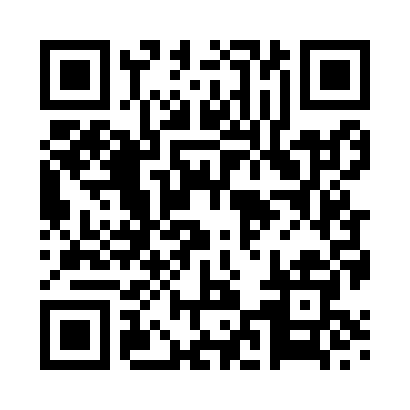 Prayer times for Evenjobb, Powys, UKMon 1 Jul 2024 - Wed 31 Jul 2024High Latitude Method: Angle Based RulePrayer Calculation Method: Islamic Society of North AmericaAsar Calculation Method: HanafiPrayer times provided by https://www.salahtimes.comDateDayFajrSunriseDhuhrAsrMaghribIsha1Mon3:064:561:166:549:3711:262Tue3:064:561:176:549:3611:263Wed3:074:571:176:549:3611:264Thu3:074:581:176:549:3511:265Fri3:084:591:176:549:3511:266Sat3:085:001:176:539:3411:267Sun3:095:011:176:539:3411:258Mon3:105:021:186:539:3311:259Tue3:105:031:186:529:3211:2510Wed3:115:041:186:529:3111:2411Thu3:115:051:186:529:3011:2412Fri3:125:061:186:519:3011:2413Sat3:135:071:186:519:2911:2314Sun3:135:081:186:509:2811:2315Mon3:145:101:186:509:2711:2216Tue3:155:111:186:499:2511:2217Wed3:155:121:196:499:2411:2118Thu3:165:141:196:489:2311:2119Fri3:175:151:196:479:2211:2020Sat3:175:161:196:479:2111:2021Sun3:185:181:196:469:1911:1922Mon3:195:191:196:459:1811:1823Tue3:195:201:196:459:1711:1824Wed3:205:221:196:449:1511:1725Thu3:215:231:196:439:1411:1626Fri3:225:251:196:429:1211:1527Sat3:225:261:196:419:1111:1528Sun3:235:281:196:409:0911:1429Mon3:245:291:196:399:0811:1330Tue3:255:311:196:389:0611:1231Wed3:255:321:196:379:0411:11